PENGARUH KUALITAS PELAYANAN TERHADAP PENINGKATAN DAYA SAING KEDAI SEBLAK AB-BASY DI BANDUNGSKRIPSIDiajukan Untuk Memenuhi Salah Satu SyaratDalam Menempuh Ujian Sarjana Program Strata SatuPada Program Ilmu Administrasi BisnisOleh:Renaldi HerdiyantoNPM 192040225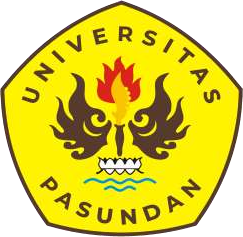 FAKULTAS ILMU SOSIAL DAN ILMU POLITIK UNIVERSITAS PASUNDANBANDUNG2023